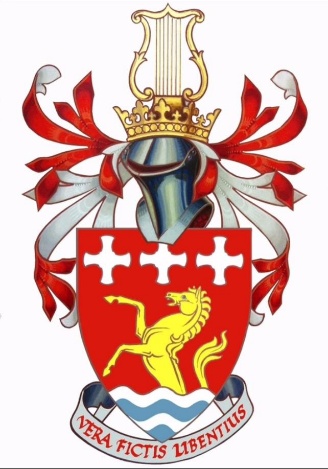 TREVELYAN COLLEGE JCR MINUTESExec Meeting16th March 2020 6:30pmCONTENTSContents p. 1Absent p. 1Individual Reports p. 2SUCorvid-19Action Points are in red throughout the text and are listed at the end.ABSENTJarren Santos 		Welfare OfficerKirsty Macdonald 	Outreach Officer
INDIVIDUAL REPORTS ABOUT YOUR LIFEAmy: I’ve been speaking with international studentsPenny: I am definitely not ill from coronavirus and I’m going to email the stash man  Sarah: Bar is closing today perhaps foreverTom: SU is bad real bad Jacob: One module is done I played cricket but we lost I watched Monsters Inc last night Jess: My mum is panickingAlice: The Buttery closed and that makes me sad, we have a new committee, maybe deep clean will happen or maybe not I got an extension on my deadline yay my Cat: Danielle: I’m making an archive of services stuff yay handover is not happening  Robyn: RIP no treasurer stuff has happened recentlySUTom: Considering the disaster of the SU elections, should we as a JCR disaffiliate from the SU? It would mean the SU would no longer have any right to campaign on Trevs property, my job becomes redundant, the SU has no claim as a representative body for the students of Trevs – they would be automatically opted out of membership (they could still opt in). We would lose the right to vote in SU elections. To join any SU-run society, that would require membership of the SU. 	Danielle: Could an individual still join?	Tom: Yes. 	Penny: Could we disaffiliate for a period of time and then figure it out? 	Tom: We could leave for a set amount of time, but how do we pick that time? The process might be called into question, and we don’t know if they’ll change. 	Penny: What’s the point in leaving if people can opt into societies? 	Tom: It wouldn’t be DU sports or DU music or DST. There are some rogue societies. 	Jacob: Is it not better to put our status under review for x amount of time?	Giorgio: Other colleges are voting on it or seriously considering it. 	Danielle: What happens if every college disaffiliates? 	Tom: The SU will exist by the volition of the University – they could no longer recognise the SU as a represenation of the students. 	Robyn: The things you fight for on behalf of Trevs students – could we have an SU rep anyway?	Giorgio: St Andrews did something like this a few years ago. Cambridge disaffiliated recently. 	Robyn: I don’t think we’d want to leave and then not see any benefit.	Giorgio: The problems are overarching. 		Tom: The problem is the culture of the SU which effectively involves ignoring any voice of dissent and has been literally not caring about anything the students say nor think. 	Danielle: Is that not down to the individuals running the SU now? 	Tom: Yes. The decision was made by the Deputy Returning Officer of the NUS. I don’t want us to disaffiliate – but it’s getting to the point where I’m unsure what else can be done. 	Robyn: If they sort their act out, is there a possibility we could re-enter at a later date? 	Giorgio: I can’t see why not – it would be like the new colleges. The problem is that nobody has done this yet. 	Tom: The format has been taken from the NUS – Durham was disaffiliated from the NUS recently and they were welcomed back the next year. Do we want to make a decision on this yet?	Giorgio: I think we should see if mediation works, we will likely have to leave it to the next exec. 	Jacob: What do we want from the SU? From what I understand people want an independent election review. If there was some sort of Steering Committee within the SU that doesn’t have the President on it. People also want a reinstatement of the results.  Post-mediation, would the alternative be to say that we will leave on x date if things don’t get better? Do we need to follow in the footsteps of the other colleges planning to leave? 	Giorgio: It would have to go through a JCR Meeting. 	Jacob: It’s massively unfair on you, Tom. Robyn will fight someone. 	Robyn: If anyone has defended them, it’s you – and it’s unfair that that’s ever happened. CORVID-19Giorgio: The University is trying to get people to go home and it’s sort of working. Every facility is closed and every event is cancelled. They’re meeting tomorrow to discuss exams. Things are very provisional at the moment. They’re a bit stuck. Trevs: we’ve cancelled everything including Handover. Hopefully when this is all over, we will do a handover-styled formal to try to make up for things. As a JCR – in terms of Summer Ball, we’re not losing any money. People who have Ents passes will get refunds if Summer Ball doesn’t happen, but that’s a Steven problem. We’ll do a Handover-type thing at some point. 	Danielle: What about bonding? 	Giorgio: I think by the time we get there it could be a completely different scenario. ACTION POINTSText